Dear Students,stands for Energy, Excellence and Excitement. But it also stands for Extra Experience, Expanded Education and Effective Evolvement.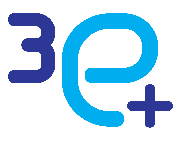 Join us for the 7th edition of the 3E+ International Summer School at Wrocław University of Science and Technology – one of the top technical universities in Poland. Earn 4 ECTS points and spend this summer in Wrocław – the place to be!  
3E+ offers 60 hours of interactive, small-scale courses (max. 10 students). They are designed to provide an intensive, in-depth look at your topic of study. This year we propose the following courses to choose from:Auditoria Design – Architectural Acoustics;Quality control and technical evaluation of building and civil engineering structures;Green fuels and environment;Acceptance and Operating Tests of Electrical Installations And Devices;Power Quality;Programmable Logic Controllers PLC;Renewable energy systems in engineering simulations;Thermal comfort and renewable energy for low energy buildings;Design Thinking for Innovation in 21st Century;Renewable energy sources in household and power sector;Foundations of Quantum Information and Communication;Ceramic microfluidic devices for gas sensing;Lab-chip devices assembled with optoelectronics;MEMS and mechatronic systems with LabVIEW;Microsystems- do you know what the MEMS are?Anomalous diffusion models with application to biological data;Introduction to Data Science with Python.3E+ also offers Polish language and culture course. ‘After hours’, almost every afternoon and evening, we deliver a wide range of activities. From City sightseeing tours, sports activities to all day trips outside the City of Wrocław.When: 1-26 July Where: Wrocław University of Science and Technology (WUST)How: For application or any additional questions please contact us at events@pwr.edu.plApplication deadline: 30th April	        Earlybird:	25th MarchFee: 950 Euro (included: tuition, accommodation, lunches in students’ canteen, welcome and farewell dinner, trips, events, social and sport activities).Earlybird: 880 EuroPartner Institutions: 10% Discount!More information at Summer School 3E+